Zespół   Szkół   w   Budach   Głogowskich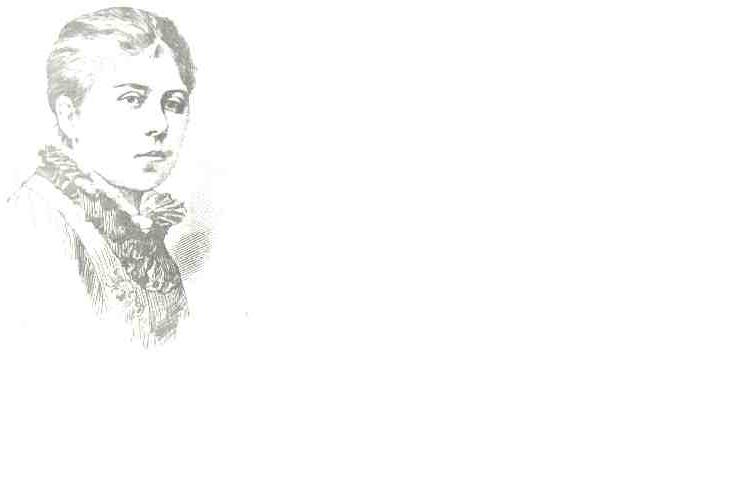 e-mail: zs_budy@glogow-mlp.plDEKLARACJAKONTYNUACJI WYCHOWANIA PRZEDSZKOLNEGOW ODDZIALE PRZEDSZKOLNYM LUB W PUNKCIE PRZEDSZKOLNYM W ZESPOLE SZKÓŁ                                  W BUDACH GŁOGOWSKICH W OKRESIE PANDEMIIUwaga: Deklarację wypełniają wyłącznie rodzice lub prawni opiekunowie dziecka i oboje muszą się na niej podpisać.Proszę o przyjęcie do oddziału przedszkolnego/punktu przedszkolnego dziecka    ………….;……………………………………………………..….  od dnia ……….………………………………….…..….ur. dn. ....................................... w ............................................................................. nr PESEL ..........................................................Adres miejsca zamieszkania dziecka  ............................................................................................................................................Imię i nazwisko ojca/opiekuna  dziecka .......................................................................................................................................Adres zamieszkania ojca/opiekuna  dziecka ...............................................................................................................................tel..........................................................................................................e-mail …………..………………….………………………..……..Imię i nazwisko matki/opiekunki  dziecka ..................................................................................................................................Adres zamieszkania matki/opiekunki  dziecka............................................................................................................................Tel  ...........................................................................................            e-mail       ……………………………………………………………Do odbioru dziecka z oddziału przedszkolnego upoważniamy następujące osoby (inne niż rodzice/prawni opiekunowie):1. ................................................................................................................................................................................................................................                                                    (imię i nazwisko)                                                                            (nr dowodu osobistego)2. ................................................................................................................................................................................................................................                                                  (imię i nazwisko)                                                                            (nr dowodu osobistego)                                                                       ………………………………….                                                                                    Podpis rodziców36-060 Budy Głogowskie tel.17 789 73 80  